     ҠАРАР		                               №                                        РЕШЕНИЕ  2023й.                                         ПРОЕКТ                                                  2023г.
О внесении изменений в Порядок определения цены и оплаты земельных участков, находящихся в муниципальной собственности  Совета администрации сельского поселения Микяшевский сельсовет муниципального района Давлекановский район Республики Башкортостан, при продаже их собственникам зданий, строений и сооружений, расположенных на таких земельных участкахВ соответствии с Постановлением Правительства Республики Башкортостан от 14.04.2023 г. №163 «О внесении изменений в Постановление Правительства Республики Башкортостан от 29.12.2014 г. №629 «Об определении цены и оплаты земельных участков, находящихся в государственной собственности Республики Башкортостан, и земельных участков, государственная собственность на которые не разграничена, при продаже их собственникам зданий, строений и сооружений, расположенных на таких земельных участках», решением Совета муниципального района Давлекановский район Республики Башкортостан от 03.05.2023 г. №5/40-29 «О внесении изменений в Порядок определения цены и оплаты земельных участков, находящихся в муниципальной собственности муниципального района Давлекановский район Республики Башкортостан, при продаже их собственникам зданий, строений и сооружений, расположенных на таких земельных участках», Совета   администрации сельского поселения Микяшевский сельсовет муниципального района Давлекановский район Республики Башкортостан р е ш и л:1. Внести изменения в Порядок определения цены и оплаты земельных участков, находящихся в муниципальной собственности  Совета   администрации сельского поселения Микяшевский сельсовет муниципального района Давлекановский район Республики Башкортостан, при продаже их собственникам зданий, строений и сооружений, расположенных на таких земельных участках, (с последующими изменениями), утвержденный решением Совета     администрации сельского поселения Микяшевский сельсовет муниципального района Давлекановский район Республики Башкортостан от ____________ №___________, изложив абзацы третий-пятый пункта 4 в следующей редакции: «с 1 января 2023 года по 31 декабря 2024 года - по цене в размере 25 процентов кадастровой стоимости земельного участка, действующей на момент обращения заявителя»;«с 1 января 2025 года до 31 декабря 2025 года - по цене в размере 50 процентов кадастровой стоимости земельного участка, действующей на момент обращения заявителя»;«с 1 января 2026 года до 31 декабря 2026 – по цене в размере 75 процентов кадастровой стоимости земельного участка, действующей на момент обращения заявителя»;«с 1 января 2027 года  - по цене, равной кадастровой стоимости земельного участка, действующей на момент обращения заявителя, если иное не установлено федеральным законодательством».2. Действие настоящего решения распространяется на правоотношения, возникшие с 01 января 2023 года.3. Контроль за исполнением настоящего решения возложить на постоянную комиссию Совета по    администрации сельского поселения Микяшевский сельсовет (председатель  Хасанова З.М.).4. Настоящее решение подлежит обнародованию в установленном порядке и размещению на официальном сайте http://sovet-davlekanovo.ru/rural/myakashevskiy/  в сети «Интернет».Председатель Совета администрации сельского поселения Микяшевский сельсовет муниципального района Давлекановский район Республики Башкортостан                                                         А.Р.ГайзуллинБашкортостан Республикаһы Дәγләкән районы муниципаль районының Мәкәш ауыл Советы  ауыл биләмәһе Советы453418, Дәγләкән районы,  Мәкәш ауылы,Үҙәк  урам,  46 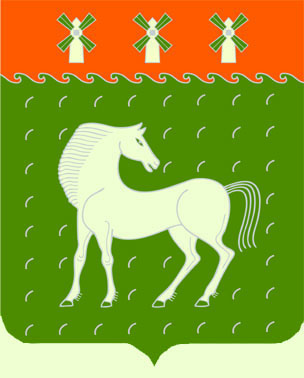 Советсельского поселения Микяшевский сельсовет муниципального района               Давлекановский район    Республики Башкортостан453418, Давлекановский район,с.Микяшевоул.Центральная, 46 